贵州嘉盈科技有限公司2022年度企业社会责任报告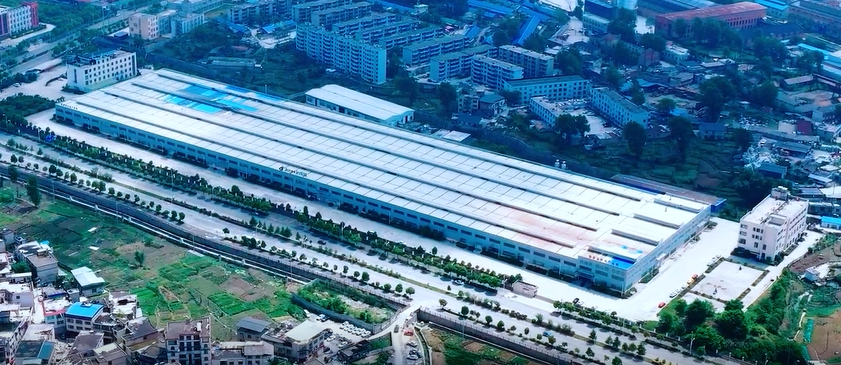 2023年2月17日目 录报告规范	1一、关于我们	2二、公司治理	2三、责任管理	3四、市场责任	4五、环境责任	6六、社会责任	11七、社会公益	13八、展望未来	14报告规范■ 重要提示本公司股东会、监事会及董事、监事、高级管理人员保证本报告内容的真实、准确、完整，不存在虚假记载、误导性陈述或重大遗漏，并承担个别和连带的法律责任。■ 报告时间范围本报告为年度报告，时间范围是2022年1月1日至2022年12月31日，为提高报告完整性，部分数据超出上述范围。■ 报告发布日期2023年2月14日■ 报告组织范围秉承客观、规范、诚信、透明的原则，本报告详述了贵州嘉盈科技有限公司2022年度社会责任的履行情况。为便于表述及方便您的阅读，本报告采用“嘉盈科技”、“公司”、“我们”指代贵州嘉盈科技有限公司。■ 报告编制依据全球报告倡议组织（GRI）《可持续发展报告编写指南（G4）》中国社科院《中国企业社会责任报告编制指南（CASS-CSR4.0）》■ 报告数据说明报告所使用的数据和案例均来自贵州嘉盈科技有限公司的正式文件、统计报告及履责情况的汇总和统计。报告参考标准报告编写力求符合业界通行的信息披露相关标准，同时立足行业背景，突出企业特色。一、关于我们贵州嘉盈科技有限公司（简称“贵州嘉盈”），成立于2019年11月，注册资本1亿元人民币。贵州嘉盈科技有限公司作为建设单位的贵州嘉盈新能源锂智能化产业基地项目，是贵州省贵阳市、白云区市区两级政府重大招商引资项目。项目分两期，一期地点位于贵州省贵阳市白云区云环东路430号，厂区面积4.2万多平方米，建设锂离子电池生产线四条，年产锂离子电池1GWH，投资8亿元，项目建成后可实现年产值8亿元。项目二期位于贵阳市白云区麦架镇青山，总规划面积约220亩，于2020年7月份启动投资建设，投资32亿元，项目建成达产后可实现年产锂电池4GWH，年产值32亿元。主要产品为工业储能电池和高倍率电池。产品定位中高端，产品目标市场为通信基站及太阳能和风能备用电源市场，兼顾无人机和数码类市场，目标客户有国家电网、中国铁塔、中国移动、大疆等各大运营商及知名公司。贵州嘉盈新能源锂智能化产业基地项目一、二期总投资40亿元，总年产锂离子电池5GWH，总产值40亿元，全面建设完成后将有力促进贵阳市的经济发展，大大提升贵阳市在贵州实体经济领域的地位，贵阳市也必将成为贵州省新能源绿色科技标杆城市。二、公司治理2022年，公司严格按照《公司法》、《公司章程》的有关公司治理规范性文件的要求，并结合公司经营管理的需要和实际情况，完善公司法人治理结构，健全公司内控管理制度和业务流程，提高公司规范运作水平。报告期内，公司股东大会、监事会和管理层等各职能部门均严格按照各项内控制度规范化运作，切实维护公司及全体股东的合法权益。充分发挥监事会的作用和潜能，确保监事会在决策、监管过程中的独立地位；强化监事会的权力，确保监事会责、权、利的落实；明确股东大会、监事会和高级管理人员之间的权责范围和工作程序。——股东大会。股东大会是公司权力机构。公司建立了确保所有股东充分行使法律、行政法规和《公司章程》规定的合法权利的公司治理结构，股东按其持有的股份享有平等的权利，并承担相应的义务。公司确保股东对法律、行政法规和《公司章程》规定的重大事项均享有知情权和参与权，并建立和股东之间良好沟通的渠道。报告期内，公司严格按照《公司章程》和《股东大会议事规则》的相关规定召集、召开股东大会，并严格遵守表决事项和表决程序的有关规定，平等对待所有股东，确保中小股东与大股东享有平等地位，确保所有股东充分行使自己的权利，充分维护公司和股东的合法权益，并由律师出席见证股东大会。——股东会。股东会是公司的决策机构，对股东大会负责。公司股东会严格按照工作细则履行职责，依法合规运作，为股东会科学决策发挥重要作用。报告期内，公司严格按照《公司法》、《公司章程》和《股东会议事规则》规定规范运作和科学决策，股东会的召开、议事程序符合相关规定。公司股东会忠实、勤勉地履行职责，依法行使权利并履行义务，切实维护公司全体股东的利益。——监事会。监事会是公司的监督机构，对公司股东大会负责。报告期内，监事会依据《监事会议事规则》的有关要求，本着对投资者负责的精神，认真履行职责，独立有效的对公司监事会以及董事、经理和其他高级管理人员履行职责的合法、合规性进行监督和检查，对公司生产经营、财务状况及重大事项进行检查。三、责任管理1、责任理念“感恩社会、回报社会”是嘉盈科技始终不渝的承诺。2022年，公司深入贯彻落实创新、协调、绿色、开放、共享五大发展理念，把社会责任融入到企业经营理念和发展战略中，在创造经济效益、保障股东利益的同时，积极维护员工的合法权益，诚信对待客户和供应商；强化环境保护意识，节约资源；积极参与社会公益事业，切实履行社会责任。2、责任治理公司社会责任工作的领导决策机构是监事会；公司分设专职工作人员负责系统开展社会责任工作，并定期向公司上报社会责任信息；公司总经理办公室、行政人力资源管理部等相关部门负责落实公司社会责任各方面工作；监事会办公室负责公司社会责任信息的日常披露及相关咨询的回复。2022年，公司进一步完善了社会责任工作流程、职责分工和管理制度。3、责任沟通四、市场责任1、股东权益公司严格按照《公司法》持续完善公司治理结构，规范公司运营管理流程，建立了由股东大会、监事会和管理层组成二会一层治理架构，形成了权责明确、各司其职、相互协调、有效制衡、科学决策、规范运作的经营管理架构。公司认真履行信息披露义务，确保真实、准确、完整地披露信息，使投资者及时了解公司的经营状况和重大事项的进展情况。公司秉承公开、公平的原则，以积极、主动的态度，开展投资者关系管理工作，通过电话、邮件、传真等多种形式保持与股东和潜在投资者的良好沟通，不断改善沟通效果，不断提升投资者关系服务水平。公司注重投资者关系维护，认真对待股东和投资者来访、咨询工作。多年坚持召开年度股东大会，注重定期报告披露后的投资者沟通，不断丰富投资者关系管理活动，切实做好中小投资者利益保护，注重于行业协会及媒体良好沟通，更精准把握投资者关注重点，认真听取各方对公司发展的建议和意见。公司充分尊重和维护债权人、客户、供应商及其他利益相关者的合法权益，共同推进公司健康、可持续发展。基金机构、证券公司等投资者积极通过股东大会、实地调研、来电咨询等方式关注嘉盈科技的经营发展情况，公司管理层认真、平等对待每一个投资者，与投资者进行客观、诚恳、友好的沟通与交流，获得绝大多数投资者的高度认同。2、供应者权益公司本着诚实守信、互惠互利、合法合规的交易原则，充分尊重并保护供应商和客户的合法权益，与供应商保持良好的合作关系，高度认同上下游知名企业推进可持续发展、践行社会责任方面的积极作为。对战略性合作供应商，公司建立了高层领导交流机制、互访机制，就双方合作领域、社会责任展开更加全面、更加深入的有益交流。公司注重供应链一体化建设，不断完善采购流程与机制，通过建立公开透明的竞争机制，为供应商提供参与公平竞争的平台。通过制订了《供应商管理制度》、《招标采购管理办法》等规章制度，建立标准化的招标采购程序，与诚实互信的供应商共同成长。在货款支付过程中，严格按照合同条款约定履行支付等权利义务，得到广大供应商的一致好评。另一方面，公司不断完善公平、公正的供应商评估体系，与优质供应商保持长期稳定的合作关系。尤其在魔芋技术板块建立了由供应、质检、仓库、生产等多个部门组成的评估组，对供应商提供产品或服务的质量、信誉、交货期、价格、资信等多维度开展科学的综合评价。对优质供应商给予表彰以及政策倾斜，在采购数量上优先进行考虑，结合经营需要建立长期的战略合作伙伴关系。3、消费者权益公司定期拜访客户，积极参加展会与客户见面，建立客户档案，了解客户需求，加强客户关系。建立顾客满意度调查表，快速响应客户投诉处理机制，提升客户对公司产品的满意度，加强售后服务的延续性。严格遵守并履行合同约定。公司在为顾客提供优质产品的同时，注重提升服务质量。嘉盈科技为保证客户对产品的认可，根据客户要求组织生产，实施样品寄送制度，确保客户对本公司产品满意的条件下进行合作。每一次产品出货，质检部留样检测，确保产品合格后出货，保证了客户的基本利益。了解客户及潜在客户的需求，制定差异性销售及服务政策进行新市场开拓，致力于为客户提供超值服务。提供优质的客户服务。公司本着用户至上的服务理念，为客户提供人性化的客户服务体验。建立并不断完善客服部门工作流程，通过微信、QQ等国内主流的网络社交平台，积极向客户了解产品体验，及时反馈用户建议。五、环境责任公司积极倡导企业与环境和谐相处的可持续发展理念，以调整产品结构，创新技术为主线，采取各种措施在业务经营和日常运作中做到节能、环保，努力减轻生产和经营活动中对环境产生的影响，实现生产经营与环境保护的协调发展。1、绿色办公公司提倡“绿色办公”，带来显著效益。内部工作流程均以电子形式流转办公文档，充分节约用纸，保护资源。同时，大力采用电话或视频会议的形式代替传统的现场会议，有效节约差旅成本，减少资源消耗。对于日常办公用品等消费品，尽量选择包装简洁、便于回收利用的产品。严格执行节能措施。在办公场所，我们控制空调开启时间，提倡春秋两季不开空调，夏季室内空调设置不低于26℃，冬季设置不高于20℃，下班前半小时提早关闭空调。我们号召员工下班或不使用时，及时关闭计算机、复印机等办公电器的电源：尽可能减少用水量，定期对用水设备进行检修，杜绝“跑冒滴漏”等任何形式的浪费。公司积极组织员工参与各类节能类活动，广泛开展节能宣传，提高员工节约能源资源意识，营造了崇尚节约、绿色低碳的浓厚氛围。2、绿色生产公司全面推行绿色生产，以节能、降耗、减污为目标，以管理和技术为手段，实施工业生产全过程污染控制，努力使污染物的产生量最少化。公司以“清洁生产、预防污染、节约资源，实现可持续发展”为方针，持续推进清洁生产，通过转型升级，加强源头管理、过程控制、末端治理，减少“三废”排放。努力减轻生产活动对环境产生的影响，实现生产经营与环境保护的协调发展。坚持倡导节能高效的资源使用理念。不断进行产品创新和工艺创新，通过生产工艺优化提升等各种技术革新举措，从源头控制，在日常生产过程中做到节能、环保。公司持续开展ISO14001环境管理标准、ISO45001职业安全健康管理体系和安全管理标准化体系。通过不断完善各项管理体系和环保风险管理制度，结合实际情况加强落实安全、环保、综合管理目标责任制，强化对环境治理、生产作业现场的运行监管力度，确保管理制度的有效运行。建立长效管理机制，加强落实应急管理工作。持续开展整治提升和清洁生产工作，根据环境法律法规要求，结合项目实施污染物风险情况及时修订、完善突发环境污染事件应急预案，建立应急组织，强化各部门工作职责，配备事故应急池和相关应急设施，并定期检查维护、改造和升级，确保设备完整好用。另一方面，加强应急预案的培训工作，定期组织开展环保突发事故演练，提高环境风险应急处置能力，并根据政府要求参加环境污染责任保险。报告期内，公司多次组织开展危化品泄漏、火灾事故应急综合演练、专项处理演练和车间现场事故应急演练，提高了企业自防自救能力，此外持续开展环保、消防等隐患排查，发现问题及时修复，确保企业生产经营正常运行。2022年，公司认真履行环保职责，严格建设项目环保全过程管理，新建项目环保合规率100%。3、绿色管理响应国家对于安全与环保的重视及相应政策要求，公司设立了安全生产管理委员会，配齐配强相应管理人员，专职从事安全与环保工作。1）安全方面（1）公司成立安全生产管理委员会，主管公司环保、职业健康、安全生产工作，落实健全公司安全生产责任制，切实履行企业安全主体职责。（2）公司通过食品生产许可认证，严格执行安全标准化各条款要求，确保安全生产，坚决执行“安全第一，预防为主，综合治理”的安全生产工作方针。切实履行“管生产必须管安全，管业务必须管安全”要求，全年度无任何人员伤亡事故发生。（3）公司制定了各项安全事故应急预案及演练方案，要求对所有部门和人员开展了消防、安全、环保方面的应急演练活动，提升全员消防、环保、安全意识。2）环保方面（1）公司严格遵守环境保护相关法律法规要求，办理了《排放污染物许可证》，并定期进行三废检测。（2）公司每年投入资金用于废水、废气环保设施优化改进和有效运行；根据相关法律法规及生态保护局要求，定期自行检测，并在贵州省污染源监测信息管理平台上传监测结果经环保局审核。（3）为确保排放数据达标，每月由环保专员定期组织生产、技术人员进行自检，确保废气、废水治理达标排放。（4）公司每年均有聘请有资质的第三方机构进行环境监测，并出具相应检测报告，同时环保局也会不定期对我司进行监督性监测。3）职业健康安全方面公司严格遵守职业健康相关法律法规要求，公司对职业病危害岗位从业人员，每年组织有资质的医疗机构进行职业病体检，严格落实员工上岗前和离岗前职业病体检检查，并建立健全职业卫生从业人员监护档案。4、绿色运营
    ◆ 水资源消耗
    公司用水主要是取自城市供水系统，对陆上的河流、湖泊、地下水和海上冰川不造成影响。公司采用管理加新技术新设备相结合的方式进行节水管理，制定节水管理制度的同时利用最新的节水技术，加强各项节水管理。
    ◆ 废水公司产生的废水主要为生活污水、清洗废水、纯水制备产生的浓水。餐饮废水经隔油池预处理后和其他生活污水进入化粪池预处理达到《电池工业污染物排放标准》（GB 30484-2013）中表2新建企业水污染间接排放标准要求后排入市政管道排入麦架河污水处理厂进行处置；生产废水排入自建污水处理设施，经三级沉淀池+二级沉淀池+二级人工湿地+回用水池处理后回用于厂区绿化，对周边环境影响较小。
    ◆ 废气
   公司产生的大气污染物主要是正极片制备涂布N-甲基吡咯烷酮（NMP）废气、混合配料工序的粉尘和注液工序有机废气、油烟废气、污水处理设备运营时产生的恶臭气体及原料卸料、堆放过程中产生的无组织废气。涂布干燥过程中产生的有机废气通过密闭传送带传至密闭的烤箱进行干燥，在进入NMP回收系统，净化后的气体分别由15m高的排气筒排放，满足《电池工业污染物排放标准》（GB30484-2013）中表5新建企业废气污染物排放标准；电解液注液废气经活性炭进行吸附处理后由15m高的排气筒排放，满足《电池工业污染物排放标准》（GB30484-2013）中表5新建企业废气污染物排放标准；食堂废气经油烟净化装置处理后，再经单独设置的内置式烟道至楼顶高空排放，满足《饮食业油烟排放标准（试行）》（GB18483-2001）小型要求；污水处理设施产生的废气经密闭处理后，臭气浓度满足《恶臭污染物排放标准》（GB14554-93）表1中二级标准，厂界氨气和硫化氢能满足《贵州省环境污染物排放标准》（DB52/864-2013）中表4排放标准，对周围环境影响较小。投料工序采用密闭投料系统产生的少量粉尘属于无组织排放，满足《大气污染物综合排放标准》（GB16297-1996）表2中无组织排放标准限值，对周围环境影响较小。
    ◆ 噪声
    公司噪声主要来自运输汽车、机械设备等产生的噪声。在满足工艺的前提下，加强噪声设备的维护管理，使设备处于良好的运行状态；选用功率小、噪声低的设备；合理布局，对高噪声设备进行隔声处理，并对设备基础等不为采取减振、隔振阻尼；加强项目区管理，严禁鸣笛，进入车辆低速行驶；采取以上措施后，环境噪声满足《工业企业厂界环境噪声排放标准》（GB 12348-2008）2类标准。
    ◆ 废弃物处理
   公司生产过程中产生的固体废物主要为一般固废、危险固废和生活垃圾。办公生活垃圾、污泥，集中收集后由环卫部门定期清理外运；产生的废电池不属于危险废物，分类收集后存放在废料库，定期外售；储运空桶由原厂家回收。NMP冷凝回收液体单独存放，建NMP暂存间1座，用于暂存NMP回收液，定期外售；一般固体废物存放于废料仓库内，仓库采用混凝土硬化地面，满足《一般工业固体废物贮存、处置场污染控制标准》（GB 18599-2020）。废机油、废活性炭等送具有相应危废处置资质的单位进行处置；建设单位建危废暂存间1座，位于2#辅助生产厂房，用于暂存危险废物，对各类危险废物分别设置专门暂存区并设置专门盛装桶，定期委托有资质的单位处理。危废暂存间须严格按照《危险废物收集、贮存、运输技术规范》（HJ2025-2012）以及《危险废物贮存污染控制标准》（GB 18597-2023）的相关要求进行建设。危险废物转入及转出时由危废仓库管理人填写《危险废物出入库交接记录表》，纳入危废贮存档案进行管理，危废暂存间应做好“三防”（防风、防雨、防渗）措施，避免污染周边水体。5、绿色公益公司注重回馈社会，积极参与社区建设及慈善救助工作，通过社会帮扶、看望慰问等多种有意义的活动，切实履行社会责任，为构建和谐家园做出了应有的贡献。1）关心困难职工生活，积极开展送温暖活动公司坚持以人为本，采取多种形式跟踪、了解广大员工，特别是困难员工的生活、工作状况，从人力、物力、财力等多方面进行帮扶，缓解困难职工的生活、工作状况，让受惠员工体会到家的温暖，并逐步形成具有公司特色的社会公益文化。公司成立了阳光帮扶委员会，通过调研和实地考察，针对性的对家庭比较困难的学生进行帮扶，制定帮扶计划，近年来，帮扶学生15人，帮扶金额10万余元。2）多方位提供就业岗位，积极履行社会责任保障就业是企业重要社会责任之一，近年来，公司生产经营稳中有升，为大学毕业生、社会剩余劳动力及残障人士提供了充足的就业岗位和稳定的工作环境，缓解了社会就业压力，为社会稳定、繁荣、和谐贡献微薄之力，同时公司的稳步发展也带动了周边相关配套企业和区域经济的发展。六、社会责任1、关爱员工公司坚持以人为本的核心价值观，关心员工的工作、生活、健康、安全，切实保护员工的各项权益，提升企业的凝聚力，实现员工与企业的共同成长。积极构建和谐劳动关系，完善员工福利，重视员工培训，不断提供优质培训资源。公司将员工个人发展与企业发展紧密相联，积极鼓励员工及管理层不断学习，将企业进步与个人价值的提升高度融合，为员工的成长和自身价值提升提供良好的平台。1）员工权益制度保障员工是公司最宝贵的资源和财富，公司尊重和保护员工的各项合法权益，珍惜员工的生命、健康与安全；尊重劳动、尊重知识、尊重价值创造。公司严格遵守《中华人民共和国劳动法》、《中华人民共和国劳动合同法》、《中华人民共和国劳动合同法实施条例》、《中华人民共和国社会保险法》等相关法律法规，依法维护员工的合法权益。公司不断完善用工与福利保障的相关管理制度；公司实行全员劳动合同制，与员工100%签订劳动合同，建立了规范的新型劳动关系，明确了职工享有的权益和应履行的义务；严格执行国家有关社会保险的规定，缴纳住房公积金，办理了养老保险、医疗保险、失业保险、工伤保险、生育保险等社会保险，每月按时足额缴纳各项保险费用；按照劳动部门有关规定及时办理新聘、离职人员的劳动合同、社会保险等相关手续，确保员工享受社会保险待遇，使员工在养老、患病、工伤、失业、生育等情况下能及时获得帮助和补偿，并实行带薪休年假等福利，使员工在公平、公正的环境内安心工作、寻求发展。公司实行民主管理，成立职工代表大会，切实保护了职工的合法权益。公司严格杜绝歧视用工政策，公平、公正对待不同国籍、种族、性别、年龄、宗教信仰和文化背景的员工；实行同工同酬，杜绝雇佣童工。2022年，公司未发现童工雇佣和强制劳动等违规情况，未收到人权问题申诉。公司重视员工职业健康，组织员工每年定期健康体检，项目包括血压、内外科、口腔科、血常规等。公司注重员工的安全生产和劳动保护，在高温季节为员工发放高温津贴，针对不同岗位每年定期为员工配备必要的劳动保护用品及保护措施，并展开各类形式的宣传教育、模拟训练等活动，有效提高了员工的安全防护意识和自我保护能力。同时公司关注员工的身体和心理健康，通过必要的心理健康咨询服务，为员工心理压力管理起到正面疏导作用。公司对于员工的信息和隐私进行严格的管理和做好保密工作。公司实行保密薪制度，向外提供员工简历等个人信息有严格的流程控制，如员工的个人信息查阅必须按照规定程序办理，对于违反规定泄露员工个人信息和隐私的，公司按规定进行处理，造成严重后果的，追究泄露者的法律责任，员工个人隐私得到最大化保护，形成了员工与公司的利益共享机制。2）员工权绩效考核与激励公司积极推行科学有效的薪酬体系，结合市场情况，根据公司的行业特点和经营效益，细化绩效考核标准，充分保障了企业员工的切身利益。公司建立了较为全面的绩效考核评价办法，高级管理人员的聘任公开、透明且符合有关法律、法规和公司内部规章制度的规定。公司董事和高级管理人员的绩效评价采取自我评价和薪酬委员会按绩效评价标准进行评价两部分相结合的绩效评价方式，同时根据《公司章程》中对高级管理人员履职行为、权限和职责的明确规定进行综合考评。公司高级管理人员年度薪酬实行年薪制，薪酬考核与分配以公司经济效益为出发点，由股东会对高级管理人员进行综合考评后提交公司股东会审议通过。年薪制:高级管理人员年薪依据企业及个人绩效考评结果兑现，年薪随考核指标上下浮动。3）丰富员工生活公司注重平衡员工生活和工作，力求营造和谐、健康的工作氛围，组织开展业余文化活动，以员工个人兴趣爱好为切入点培养团队精神，同时帮助员工消除工作疲劳，从而更好地在工作中发挥自我价值。公司定期举行员工生日会、团建活动等，让员工感受到公司的关爱，更以此增强员工对公司的认同感、归属感和忠诚度，提升公司内部的凝聚力和向心力，提高工作效率和效益。4）构建员工培训体系及发展通道为提高员工岗位技能、管理水平及综合素质，公司及所属单位人事主管部门每年年末制定次年的年度培训计划，培训计划经单位负责人审批后对不同岗位、职务人员进行培训，并按照公司《职工培训管理制度》有关规定执行。公司高度关注员工的学习成长与发展，始终致力于系统化打造员工的学习平台，在员工培训领域投入了大量的资源和精力。公司培训体系以业务体系知识拓展为主，在受众上覆盖各个新员工、大学生、资深员工、管理干部等各个层级，在内容上涉及企业文化、专业技能、职场素养、领导能力等各个领域，为员工提供了坚实的学习基础与丰富多样的培训项目，帮助员工持续提升和发展。七、社会公益饮水当思源，企业的发展离不开社会的支持。嘉盈科技充分回应社会需求，持续以创新模式开展多元化公益活动，携各业务板块结合自身优势，因地制宜，通过慈善捐赠、公益活动组织等多种形式参与社会公益事业，积极回报社会。1）公益理念倡导嘉盈科技充分结合自身业务特色和资源优势，积极向社会大众传播公益理念，传递正能量。嘉盈科技充分利用自身技术优势，自研小游戏《垃圾分类我最强》，聚焦“垃圾分类”这一社会热点，倡导 玩家养成垃圾分类的好习惯，为改善地球环境共同努力。嘉盈科技持续关注“公益+游戏”的新模式，为公益理念传播、民生改善积极贡献自身力量。2）社会公益与帮困扶贫公司积极组织公益活动，践行公益精神，履行社会责任。2022年，公司响应红十字会组织的号召，动员干部员工25人参加义务献血。组织开展员工衣物捐赠活动，关心慰问属地困难家庭。3）群众体育活动支持公司每年结合实际，制定下发公司群众性体育健身活动计划，采取多种方式宣传健康知识，健身常识，大力营造“我运动我快乐”的浓厚氛围。在公司场地安装文体活动设备设施，加大职工文体活动经费投入，为全面开展群众性体育健身活动提供了强有力的保障。4）精准扶贫为响应国家战略，发力精准扶贫，公司全面贯彻落实党和国家的大政方针，深入贯彻习总书记系列重要讲话精神，围绕“四个全面”战略布局，积极发挥公司的专业优势，坚持实施国家制定的精准扶贫方略。制定帮扶项目规划，找到“贫根”，对症下药，靶向治疗，结合公司实际情况，采取灵活多样的形式参与扶贫，切实开展有效的帮扶工作，实现扶持对象精准、项目安排精准、资金使用精准。八、展望未来公司已将承担企业社会责任融入到公司的经营发展之中，追求公司与客户、员工、股东和社会的共同进步和发展。公司将以全新的理念，不断突破自我，开拓创新，在质量上对标国际先进标准，在战略上积极进行国际化布局，为客户提供更好的产品。在股东方面，公司将不断优化产品配置，提升管理理念和经营水平，为股东创造更大投资价值。在合作伙伴方面，公司将增加沟通频率，增强服务意识，提高生产效率，优化管理结构，与合作伙伴实现共赢发展。在员工方面，公司始终坚持保障员工权益最大化，为员工提供一体化的人才培养机制及广阔的成长空间。在社区方面，公司将继续用实际行动践行公益的力量，反哺社会，积极承担企业的社会责任。在环保方面，继续践行低碳发展的企业理念，探索保护环境新路径，努力推进环境与经济协调融合，通过各项节能减排举措，为祖国的蓝天白天贡献自己的一份力量。2023年，公司将不忘初心，砥砺前行，在持续推动公司稳健向前发展的同时，积极履行企业公民义务，维护各相关方利益，更好地与社会共享成果，全面推进企业和社会和谐发展，为国家持续繁荣发展和社会和谐稳定做出积极贡献。利益相关方利益相关方诉求回应措施股东良好的业绩表现及投资回报积极完整的信息披露畅通的投资者沟通机制规范化的公司治理持续合理的分红方案及时、准确披露公司公告 开展投资者交流会完善投资者热线及邮件、动态信息反馈机制规范化公司治理客户保障消费者权益 优质的服务 质量与安全保障 经营能力提升举办客户满意度调查 完备的质量保障体系 完善的信息交流机制 完整的售后服务系统员工权益保护个人发展身心健康民主管理建立工会严格遵守《劳动法》、《合同法》等规定 建立完整的培训机制和职业发展通道 员工问询调查及心理辅导安全生产办公环境改造政府合法经营 依法纳税 政府与公众沟通桥梁 引领行业健康发展 促进社会就业依法运营 参与行业协作 积极响应政府各项政策 助力国家战略供应商诚信经营 生态化和谐发展 市场信息共享绿色供应链管理 规范化供应商管理 定期负责人交流